Due semirette con origine comune in O suddividono il piano in due figure, ognuna delle quali è detta ...................................

a e b sono chiamati i lati dell’angolo. Il punto O è detto il vertice dell’angolo.L’angolo viene solitamente indicato con:tre suoi punti: il vertice e due punti qualsiasi dei suoi lati, col nome del vertice al centro. Esempio: l’angolo AOBuna lettera minuscola dell’alfabeto greco:
 (“alfa”),   (“beta”);   (“gamma”);  (“delta”); …
(spesso la lettera greca viene anche usata per indicare l’ampiezza dell’angolo)
L’angolo che si vuole considerare viene a volte messo in evidenza con un archetto che collega i due lati oppure colorando una parte del lato nei pressi del vertice.A ogni angolo è associata un’ampiezza.                                                                         L’unità di misura per l’ampiezza è il grado sessagesimale (°). 
Proseguendo gli studi incontrerai un’altra importante unità di misura delle ampiezze chiamata radiante.Per misurare l’ampiezza dell’angolo si usa la squadretta-goniometro.
Vediamo come si usa:Si allinea il lato più lungo della squadretta-goniometro con un lato dell’angolo.Si fa coincidere lo zero sul lato più lungo della squadretta-goniometro con il vertice dell’angolo.Su uno degli altri lati della squadretta posso leggere l’ampiezza dell’angolo.

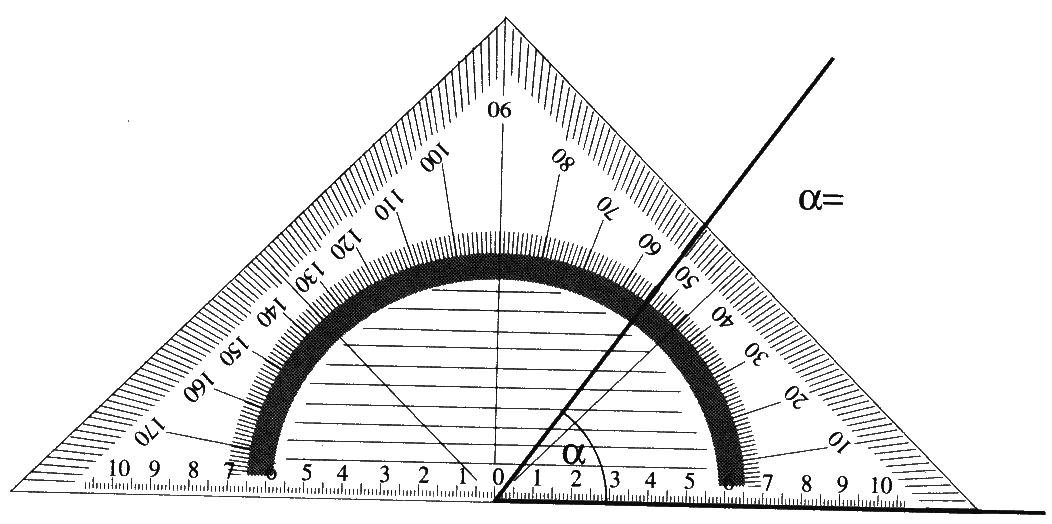 L’angolo